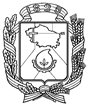 АДМИНИСТРАЦИЯ ГОРОДА НЕВИННОМЫССКАСТАВРОПОЛЬСКОГО КРАЯПОСТАНОВЛЕНИЕ24.09.2020                                  г. Невинномысск                                      № 1501Об утверждении основных направлений бюджетной и налоговой политики города Невинномысска на 2021 год и на плановый период 2022 и 2023 годовВ соответствии с Бюджетным кодексом Российской Федерации, Положением о бюджетном процессе в городе Невинномысске, утвержденным решением Думы города Невинномысска от 28 февраля 2018 г. № 234 - 27, постановляю:1. Утвердить основные направления бюджетной и налоговой политики города Невинномысска на 2021 год и на плановый период 2022 и 2023 годов (далее – основные направления бюджетной и налоговой политики) согласно приложению к настоящему постановлению.2. Финансовому управлению администрации города Невинномысска учесть при формировании бюджета города Невинномысска на 2021 год и на плановый период 2022 и 2023 годов основные направления бюджетной и налоговой политики.	3. Контроль за исполнением настоящего постановления оставляю за собой. Глава города НевинномысскаСтавропольского края							     М.А. МиненковПроект подготовил:Заместитель главы администрации города,руководитель финансового управленияадминистрации города Невинномысска                                       О.В. КолбасоваПроект визируют:Первый заместитель главы администрации города Невинномысска                                         В.Э. СоколюкЗаместитель главы администрации города Невинномысска                                     О.А. БондаренкоНачальник правового управленияадминистрации города Невинномысска                                         Е.Н. ДудченкоИсполняющий обязанности начальникаобщего отдела администрациигорода Невинномысска, заместитель начальника общего отдела администрации города Невинномысска                              И.Г. БелоцерковскаяПриложениек постановлению администрации города Невинномысскаот 24.09.2020 № 1501ОСНОВНЫЕ НАПРАВЛЕНИЯбюджетной и налоговой политики города Невинномысска на 2021 год и на плановый период 2022 и 2023 годовI. Основные положенияОсновные направления бюджетной и налоговой политики города Невинномысска на 2021 год и плановый период 2022 и 2023 годов (далее – основные направления бюджетной и налоговой политики города) разработаны в соответствии с указами Президента Российской Федерации от 7 мая 2018 года № 204 «О национальных целях и стратегических задачах развития Российской Федерации на период до 2024 года», от 21 июля 2020 года № 474 «О национальных целях развития Российской Федерации на период до 2030 года», Посланием Президента Российской Федерации Федеральному Собранию Российской Федерации от 15 января 2020 года, распоряжением Правительства Ставропольского края от 31 августа 2020 г. № 457-рп «Об утверждении основных направлений бюджетной и налоговой политики Ставропольского края на 2021 год и плановый период 2022 и 2023 годов», а также с учетом итогов реализации бюджетной и налоговой политики города Невинномысска (далее – город) в предшествующем периоде.Меры, направленные на предотвращение распространения новой коронавирусной инфекции на территории города, привели к резкому изменению финансового положения не только населения и бизнеса, но и бюджета города.Снижение деловой активности в реальном секторе экономики города, обусловленное принятыми в стране ограничительными мерами в связи с распространением новой коронавирусной инфекции, повлекло не только необходимость корректировки бюджетных параметров текущего года, но и оказало влияние на бюджетную и налоговую политику города на предшествующие три года.Серьезный вызов для бюджетной системы заключается в том, что необходимо не только своевременно финансировать неотложные расходы, но и выполнять то, что было запланировано ранее, и все это в условиях сжатия доходов бюджета города.Основные направления бюджетной и налоговой политики города позволят реализовать меры по преодолению экономических последствий, вызванных распространением новой коронавирусной инфекции на территории города, и будут способствовать сохранению устойчивости и сбалансированности бюджета города.Целью основных направлений бюджетной и налоговой политики города является определение условий, используемых при составлении проекта бюджета города на 2021 год и плановый период 2022 и 2023 годов, подходов к его формированию, основных характеристик и прогнозируемых параметров бюджета города.II. Основные направления налоговой политики города на 2021 год и на плановый период 2022 и 2023 годовОсновными направлениями налоговой политики города на 2021 год и на плановый период 2022 и 2023 годов являются:1. Поддержка инвестиционной и инновационной активности хозяйствующих субъектов, осуществляющих деятельность на территории города.Задача создания благоприятного инвестиционного и делового климата города, повышения конкурентоспособности действующих организаций и улучшения их финансового положения, как в предыдущие годы, остается одной из важнейших, в связи с чем необходимо сохранять стабильные условия для деятельности инвесторов и механизмы привлечения инвестиций на территории города для реализации высокоэффективных инвестиционных проектов, расширения числа рабочих мест, создания новых организаций и производств. Необходимо осуществлять мониторинг инвестиционной деятельности в городе и стимулирование инновационной активности предприятий, осуществляющих деятельность на территории города.2. Поддержка малого бизнеса путем формирования оптимальной налоговой нагрузки. В целях вовлечения в экономику физических лиц, осуществляющих в настоящее время неофициальную предпринимательскую деятельность без привлечения наемных работников, планируется внести изменения в Закон Ставропольского края от 22 июля 2019 года № 53-кз «Об установлении налоговой ставки в размере 0 процентов для отдельных категорий налогоплательщиков – индивидуальных предпринимателей, применяющих упрощенную систему налогообложения и патентную систему налогообложения» в части продления «налоговых каникул» до 2024 года. С 2021 года будут уточнены дифференцированные размеры потенциально возможного к получению индивидуальными предпринимателями годового дохода для применения патентной системы налогообложения с учетом территорий действия патента и расширения видов предпринимательской деятельности, что будет способствовать повышению привлекательности указанного специального налогового режима и повысит заинтересованность в стимулировании легализации предпринимательской деятельности и увеличению доходов бюджета города. 3. Оценка эффективности налоговых расходов города.Постановлением Правительства Ставропольского края от 6 сентября 2019 г. № 400-п «Об утверждении Порядка оценки налоговых расходов Ставропольского края» определены новые подходы к проведению оценки эффективности налоговых расходов Ставропольского края с учетом общих требований к оценке налоговых расходов субъектов Российской Федерации и муниципальных образований, утвержденных постановлением Правительства Российской Федерации от 22 июня 2019 г. № 796. Постановлением администрации города от 13.12.2019 № 2405 утвержден Порядок формирования перечня налоговых расходов города. Оценка эффективности налоговых расходов города будет проводится с 2021 года.В случае выявления несоответствия налоговых расходов города целям муниципальных программ города и (или) целям социально-экономической политики города, не относящимся к муниципальным программам города, кураторами налоговых расходов города будет осуществляться подготовка предложений по их отмене, уточнению, либо изменению условий их предоставления. Новые налоговые расходы должны устанавливаться на ограниченный период времени. 4. Повышение эффективности управления муниципальными активами. В целях актуализации баз данных по объектам недвижимого имущества необходимо продолжать проведение мероприятий по уточнению недостающих характеристик технико-экономических показателей по объектам недвижимого имущества, а также по выявлению новых объектов недвижимого имущества. В данном направлении будет проводиться дальнейшая работа по постановке незарегистрированных в установленном порядке объектов недвижимого имущества на учет в регистрирующих органах. 5. Совершенствование налогового администрирования. Повышению качества налогового администрирования будет способствовать безусловное выполнение главными администраторами доходов бюджета города бюджетных полномочий в части обеспечения ими точности планирования и контроля за поступлением в бюджет города администрируемых налогов и сборов, в том числе проведением претензионно-исковой работы и осуществлением мер принудительного взыскания задолженности. В целях расширения налогооблагаемой базы и увеличения поступления налоговых и неналоговых доходов в бюджет города следует продолжить работу по:осуществлению контроля за постановкой на налоговый учет всех организаций – хозяйствующих субъектов, осуществляющих деятельность на территории города;проведению заседаний городской межведомственной комиссии по обеспечению собираемости налоговых и неналоговых доходов, подлежащих зачислению в бюджет города и межведомственной комиссии по профилактике нарушений трудовых прав работников в организациях, расположенных на территории города Невинномысска;При определении общих параметров объема доходов бюджета города на 2021 год и плановый период 2022 и 2023 годов должны быть учтены следующие концептуальные изменения:индексация ставок и изменение норматива отчислений в бюджеты субъектов Российской Федерации от акцизов на нефтепродукты;предоставление «налоговых каникул» для отдельных категорий налогоплательщиков – индивидуальных предпринимателей, применяющих упрощенную систему налогообложения и патентную систему налогообложения; отмена с 2021 года единого налога на вмененный доход;установление норматива отчислений в бюджеты муниципальных образований края от налога, взимаемого в связи с применением упрощенной системы налогообложения.Реализация основных направлений налоговой политики города на 2021 год и плановый период 2022 и 2023 годов должна повысить стабильность ведения экономической деятельности на территории города и будет способствовать росту налогового потенциала города.III. Основные направления бюджетной политики городаБюджетная политика города на 2021 год и плановый период 2022 и 2023 годов сформирована исходя из текущей экономической ситуации и определяет среднесрочные цели, направленные, прежде всего, на проведение и в дальнейшем ответственной бюджетной политики для наращивания устойчивости системы муниципальных финансов. Результатом проводимой бюджетной политики должно стать сбалансированное развитие экономики и социальной сферы, способствующее достижению достойного уровня жизни населения города.Основными направлениями бюджетной политики города:1. Формирование структуры расходов бюджета города на 2021 – 2023 годы в соответствии с приоритетом достижения национальных целей развития на период до 2030 года посредством реализации региональных проектов.Основным инструментом реализации обновленных целей станут национальные проекты, направленные на социальное обеспечение, улучшение деловой среды и цифровизацию общества, и принятые в целях их реализации региональные проекты, мероприятия которых пополнятся мерами из общенационального плана восстановления экономики после пандемии новой коронавирусной инфекции.Достижение целей региональных проектов обеспечивается реализацией муниципальных программ города и входящих в них целевых индикаторов программ, основных мероприятий и иных мероприятий, сбалансированных по срокам, ожидаемым результатам и параметрам ресурсного обеспечения.Необходимо обеспечить приоритетный характер расходов на реализацию национальных проектов, региональных проектов и при этом обязательно изыскивать внутренние источники экономии.При этом основные направления бюджетной политики города на 2021 год и плановый период 2022 и 2023 годов должны учитывать уже существующие и принятые в текущем году обязательства, которые невозможно отменить. Например, необходимо завершить реконструкцию существующего путепровода по ул. Гагарина через железную дорогу в городе, обеспечить функционирование вновь созданного учреждения и т.д.2. Приоритизация расходов и повышение эффективности их использования.В условиях замедления темпов экономического роста и распространения новой коронавирусной инфекции особую актуальность приобретают вопросы, связанные с финансированием первоочередных расходов.Четкая приоритизация расходов в совокупности с политикой рационального использования бюджетных средств и оптимизационных мероприятий позволит при любом развитии событий обеспечить полноту и своевременность выплаты заработной платы работникам бюджетной сферы и всех мер социальной поддержки населению города.В условиях ограниченности бюджетных ресурсов возрастает актуальность реализации мер по повышению эффективности использования бюджетных средств на:обеспечение режима экономного и рационального использования бюджетных средств;повышение качества оказания муниципальных услуг (выполнения работ);повышение эффективности использования ресурсов при закупках товаров и услуг для муниципальных нужд, что позволит направить экономию средств, складывающуюся по итогам определения в соответствии с Федеральным законом от 05 апреля 2013 года № 44-ФЗ «О контрактной системе в сфере закупок товаров, работ, услуг для обеспечения государственных и муниципальных нужд» поставщиков (подрядчиков, исполнителей), осуществляющих поставку товаров (выполнение работ, оказание услуг), на первоочередные расходы с целью оптимизации бюджетных средств;снижение рисков возникновения просроченной кредиторской задолженности;недопущение принятия новых расходных обязательств, не обеспеченных стабильными доходными источниками;перераспределение средств на новые приоритеты, не затрагивая первоочередных обязательств.Комплексный подход к разработке стратегических решений, реализация которых позволит стабилизировать экономику в условиях кризиса, позволяет обеспечить эффективное распределение ресурсов, выбрать правильные направления развития.3. Развитие информационных технологий в сфере управления муниципальных финансов с учетом новых требований к качеству финансовой деятельности участников бюджетного процесса.В целях повышения качества и эффективности финансового менеджмента, анализа и контроля за финансово-хозяйственной деятельностью учреждений города будет продолжено внедрение и использование программных продуктов в рамках единого информационно-аналитического пространства с применением облачных технологий «1С: Фреш» и автоматизация учета фактов финансово-хозяйственной деятельности в органах местного самоуправления, органах администрации, муниципальных учреждениях города.Первый заместитель главыадминистрации города Невинномысска                                          В.Э. Соколюк__________________________________________________________________Приложение визируют:Заместитель главы администрации города,руководитель финансового управления администрации города Невинномысска                                       О.В. КолбасоваНачальник правового управленияадминистрации города Невинномысска                                         Е.Н. Дудченко